Coventry Independent Advice Service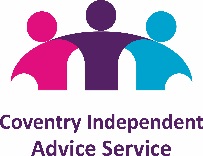 Membership FormI wish to become a member of Coventry Independent Advice Service and I confirm that I fully support the aims and objectives of the service.I am aware that I may be asked to contribute an amount not exceeding £1.00 (one pound) towards any debt or other liabilities should Coventry Independent Advice Service be wound up/become insolvent during the period of my membership.Please complete fully using CAPITAL letters:I agree to notify Coventry Independent Advice Service if my address or other contact details change.Signature: …………………………………………………………	Date: ………………………………………….Please return either:by email to info@covadvice.org.ukby hand or by post to: Coventry Independent Advice Service, Oakwood House, Cheylesmore, Coventry CV1 2HLin person at the AGM___________________________________________________________________________FOR OFFICE USE ONLY: 

Approved by: ……………………………………………		Position: ……………………………………Date: ……………………………….Coventry Independent Advice Service is a registered charity (no: 1015216) and a limited company by guarantee registered in England and Wales (no: 2761115).Name:Address (Inc. postcode):Telephone:Mobile:Email: